Szabadbattyán Nagyközségi Önkormányzat
Polgármestere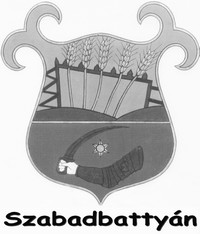 8151 Szabadbattyán, Csíkvár tér 1.Tel: 22/363-052hivatal@szabadbattyan.huMeghívóSzabadbattyán Nagyközségi Önkormányzat
Képviselő-testülete2022. április hó 25-én (hétfő) 16:00 órai kezdettel nyilvános, soros ülést tarta Szabadbattyáni Polgármesteri Hivatalban (8151 Szabadbattyán, Csíkvár tér 1.),
amelyre tisztelettel meghívom.A Képviselő-testületi ülés napirendje:Kérem, hogy a napirendi pontok fontosságára tekintettel a Képviselő-testületi ülésen szíveskedjék megjelenni.Szabadbattyán, 2022. április 14.     Szabó Ildikó s. k.polgármester1.Előterjesztés a képviselő-testület által adományozható kitüntetés és díszpolgári cím szabályairól szóló 13/2001. (XI. 30.) önkormányzati rendelet módosítása tárgyábanElőterjesztő: Szabó Ildikó polgármesterElőzetesen véleményezi: ----------2.Előterjesztés a települési térfigyelő kamerarendszer Cifrakertet érintő fejlesztése tárgyábanElőterjesztő: Szabó Ildikó Előzetesen véleményezi: Pénzügyi, Gazdasági Bizottság3.Előterjesztés az önkormányzat fenntartásában működő, óvodai és bölcsődei ellátást nyújtó intézmények szervezeti struktúrájának felülvizsgálata tárgyában Előterjesztő: Szabó Ildikó polgármesterElőzetesen véleményezi: Pénzügyi, Gazdasági Bizottság4.Előterjesztés a Sárvíz Tűzoltó Egyesület működési támogatás iránt benyújtott kérelme tárgyábanElőterjesztő: Szabó Ildikó polgármesterElőzetesen véleményezi: Pénzügyi Gazdasági Bizottság5.Javaslat a települési önkormányzatok 2022. évi szociális tüzelőanyag vásárláshoz kapcsolódó pályázati eljárásban történő részvételreElőterjesztő: Szabó Ildikó polgármesterElőzetesen véleményezi: Pénzügyi, Gazdasági Bizottság6.Javaslat a VisitorNext látogató és lakosság tájékoztatási rendszer bevezetéséreElőterjesztő: Szabó Ildikó polgármesterElőzetesen véleményezi: ------------7.Előterjesztés a Fejérvíz ZRt. önkormányzati vagyont érintő selejtezési javaslata tárgyábanElőterjesztő: Szabó Ildikó polgármesterElőzetesen véleményezi: Pénzügyi, Gazdasági Bizottság8.Beszámoló a ”Jövőnk a falu” Alapítvány Szabadbattyán tevékenységérőlElőterjesztő: Szabó Ildikó polgármester, Varga Dezső kuratórium elnökeElőzetesen véleményezi: Pénzügyi, Gazdasági Bizottság9.Egyebek